SECCIÓN DE BARRANCOS - FICHA INSCRIPCIÓN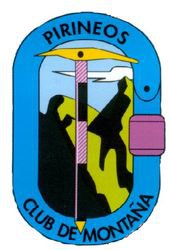 ACTIVIDAD:   FECHA:    DATOS PERSONALESNombre y apellidos     Licencia F.A.M. n° (DNI)                                             Teléfono                                                                     E-MailTeléfono de contacto familiar emergencia:                                                  Relación: ¿Has realizado algún curso de formación de descenso de barrancos?    NO      Nivel I      Nivel IIDECLARACIÓN de D/Dª,  El/La abajo firmante reconoce:Que es montañero federado asociado del club. *Que conoce las técnicas necesarias para una progresión AUTÓNOMA, segura y eficaz **Que se ha informado de las condiciones de la actividad programada y reúne las condiciones físicas, deportivas para la realización de la misma.Que aporta el material homologado necesario para el desarrollo de la actividad y reúne las condiciones de seguridad requeridas. ***Que conoce que dicha actividad tiene por objeto la promoción deportiva y acepta que, por razones de seguridad, meteorología u otra índole, los organizadores responsables podrán variar el programa establecido, sustituir, modificar o suspender la salida. Que está informado y por tanto conoce y asume los riesgos inherentes a la práctica de los deportes de montaña, así como los riesgos que conlleva la actividad del descenso de barrancos y que este riesgo puede provocar accidentes que produzcan lesiones muy graves incluso incompatibles con la vida.Que asume la responsabilidad de los accidentes o lesiones que pudiera causarse, a cualquier participante o terceros.Que se compromete a cumplir en todo momento las indicaciones e instrucciones de los monitores de la actividad.Que se compromete a respetar el medio ambiente y a transmitir actitudes responsables entre sus compañeros de actividad.Que no padece enfermedad ni limitación física o psíquica que le incapacite o dificulte en cualquier grado para realizar las actividades previstas o pongan en riesgo su propia vida.Fecha:                                                                             Fdo._________________________